Movimento di Cooperazione EducativaVia dei Sabelli, 119 - 00185 Roma	Tel. 06. 4457228nazionale@mce-fimem.it, mce@pec.it	 www.mce-fimem.itCodice fiscale 97025510583	Partita IVA 07359401002SCHEDA DI ISCRIZIONEAL MOVIMENTO DI COOPERAZIONE EDUCATIVA PER L’ANNO 2020Compilare in stampatello e inviare con la copia del versamento all’indirizzo e-mail MCE  nazionale@mce-fimem.itIo sottoscritto/a _________________________  ____________________________________                            Nome	          Cognomeresidente in Via _______________________________  n. _____ Città__________________Prov. (……) CAP ________ Telefono _____________ E-mail__________________________Codice fiscale ___________________________________________	Fascia di età        O 18-30    O 31-45    O 46-60    O oltre i 60		O  Studente   O Educatore   O Insegnante   O  Dirigente Scolastico  O altro ________________In servizio presso:      O Serv. educativi   O Infanzia   O  Primaria   O Secondaria   O  UniversitàCHIEDOl’iscrizione  al  MOVIMENTO  DI COOPERAZIONE EDUCATIVA e verso la quota di iscrizione di: (le quote da pagare e le modalità di pagamento sono indicate sul retro della scheda)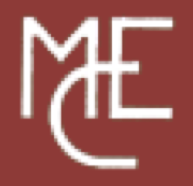 ........... € in contanti con ricevuta generica ........... € con bonifico bancario........... € in contanti + CARTA DOCENTE per abbonamento a CE codice: .................................. € con bonifico + CARTA DOCENTE per abbonamento a CE codice: ......................data,		firma 	DICHIAROdi aver ricevuto l’informativa per il trattamento dei dati personali ai sensi dell’art. 13 D.Lgs. 30.6.2003 n.196 e dell’art. 13 Regolamento UE n.2016/679, di aver preso visione dello Statuto e dei regolamenti associativi del MCE, pubblicati in www.mce-fimem.it, e di acconsentire al trattamento dei dati personali per: l’iscrizione al Movimento, l’attivazione dell’abbonamento alla rivista Cooperazione Educativa Ediz. Erickson, l’inserimento nella mailing list per ricevere le News e le comunicazioni interne dell’associazione, l’iscrizione ai corsi di formazione organizzati da MCE e l’attivazione con il Movimento di Cooperazione Educativa di un’eventuale collaborazione professionale.data,		firma 	Chi aderisce al MovimentoRiceve: l’abbonamento alla rivista Cooperazione Educativa – Edizioni Erickson per 4 numeri tematici annui; la Newsletter sulla vita del MCE; lo sconto del 20% sulle pubblicazioni MCE.Può partecipare ai corsi di formazione promossi dal Movimento.Decide di dare sostegno a un’associazione libera, autonoma, laica, dalla parte dei bambini e delle bambine e cooperare per la costruzione di una scuola democratica, inclusiva, della ricerca.Il MCE è un’associazione professionale riconosciuta dal MIUR quale soggetto qualificato per la formazione del personale ai sensi della D.M. 170/2016Quote associative:- 30€ per prima iscrizione, studente/ssa e lavoratore/lavoratrice precario/a- 50€ socio/a ordinario/a (rinnovo iscrizione)- oltre 50 € socio sostenitoreChi compila il seguente modulo deve versare la quota associativa con una delle modalità indicate:bonifico bancario a favore di M.C.E. MOVIMENTO COOPERAZIONE EDUCATIVA - Banca Etica filiale di Roma IBAN IT41D0501803200000016720930- in contanti con rilascio di ricevuta genericaIn assenza del pagamento della quota associativa l'iscrizione non può considerarsi completa.ATTENZIONE:Gli insegnanti a tempo indeterminato, beneficiari della Carta del Docente, possono pagare la quota relativa all'abbonamento alla rivista MCE Cooperazione Educativa, pari a 30 €, tramite la Carta del Docente.È necessario generare un BUONO (istruzioni per generarlo: TIPOLOGIA DI ESERCIZIO FISICO per PUBBLICAZIONI E RIVISTE per l’importo di € 30,00) e inserire il codice del BUONO nel presente modulo nell'apposito spazio.In caso di rinnovo, è necessario versare la restante quota associativa di 20 € al MCE con le modalità indicate sopra.